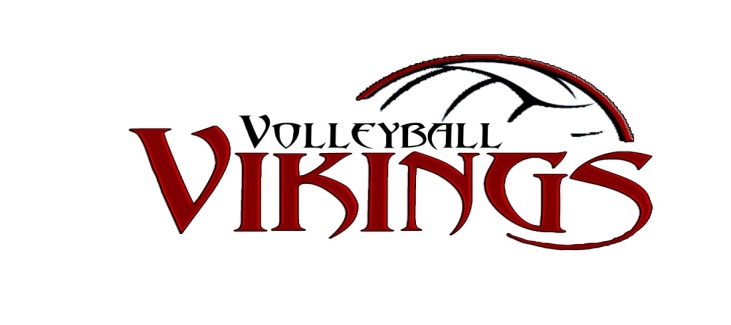 VIKINGS VOLLEYBALL BOARD MEETING – September 13, 2017Board Members in Attendance are highlighted:Jan Bernier, Director (E)Scott Hadrava, Assistant Director (O)Michelle Kent, Secretary (E)Karen Johnson, Uniform Coordinator (O)Deb Robinson, Scheduling (E)Micki Husnik, Treasurer (O)Mandi Bombard, Volunteer (O)Gina Dufeck, Volunteer/Fundraising (O)Pam Gladitsch, Website Coordinator (E)Shannon Schmeling, Merchandise Coordinator (O)Rick Weispfennig, Community Sports Director (E)Mike Selbitschka, Volleyball AdvisorDirector – Jan BernierCommunity Ed – 	Need numbers this week – Michelle will contact Joan in Community Ed	T-shirts – tied to HS program (Vikings Junior – Front, back the same as it is n ow)	Coaches – Mike will discuss with Varsity and then offer to JVSuggestions:Next Year –Offer beginners and advanced CarnivalNext week		Give t-shirts (Jan has the t-shirts) if signed up with interest and emails		Booth – Micki, Karen, Michelle		Time – 6:00 – 8:00 pm – setup time at 5:30 pm		Table from the VFW – Jan will pick up		Karen to check with Ruddy’s about renting a spin wheel.		Michelle was going to look into a sucker treeFlyer – sample sent to board on Sunday.  Need to fix the typo and then send to Jan for printing.Gustavus ClinicThis year – 18 kids show upWe need better communication around this clinic:Summer Community Education next year – registration information is due to Community Ed in FebruaryMike discusses in May with Middle School – have flyer in May readyProvide flyers to 7th and 8th grade coaches for registration night for high school sportsHay DaysAll shifts completed except 6-9 am on Saturday; and Sunday 3-5 pm- Gina filled in the Sunday spot.  Thank you Gina!Team Genius	Signed a contract	We will have last year’s dataLetters requesting money from other organizationsScott will send a copy of sample letter that he has used in the past to Michelle.Board ElectionShannon has agreed to a continue – Rick motioned, Scott second – passedWe wish Lori a speedy recovery.Options for strength training and agilityRequested a quote from Wholesome HealthWill be requesting a quote from the High School trainerOne thought is to run a training camp and open gym at the same timeJan received a call specifically asking that our teams that played in Big City Luau last year, that they are wanted back! :-)Invitation needs to be sent to all JO participants inviting to home tournament.One suggestion for next year is to publicize it on the electronic Community sign.Treasurer – Micki HusnikNo news on past season from JoanTeam Genius has been paid for the 2017-18 seasonGustavus camp was smaller than past, but they still will be backAssistant Director – Scott HadravaNeed coaches Reach out to last year’s coachesSuggestion to reach out to Eric LinderCassie Cosgrove and assistant coachMike’s cousin may assistant coachAbby is willing to coachTaylor is willing him to coach – need to confirmTuition	Need to have bids for the exercise	Need to know the cost of coachesMike recommended that the Director call each of last year’s coaches individually to find out if they are interested and if they know of anyone who may be interested in coaching.Coaching Sports Director - vacantVolunteer Coordinator – Mandi Bombard/Gina DufeckFundraising Coordinator – Gina Dufeck/Mandi BombardAre we able to front the cost of  the candy bars again this year?DQ cards	Do we require 5 cards?Recommend a different way to display fundraising on slipsWe do not benefit from the fundraising.Fundraiser is really for reducing tuitionVolunteer hours is six hours and the home tournament is mandatoryCommunity Sports Director – Rick WeispfennigCalled Dibbs – charged us $595 – now it has been waivedFriday folders – we can use it as much as we want.  Send to Community Ed to approve. Flyers need to submit for September 29 Friday Folder – Michelle will work with Community EdScheduling- Deb Robinson Secretary – Michelle KentMinutes have been postedUniform Coordinator – Shannon SchmelingShowed samples of uniforms – love the optionsShirt, sweats, sweatshirt, jacketsMerchandise Coordinator – Karen Johnson Use the logo in different spotsSocks with the V and/or the numberNo longer need to offer the t-shirt with logoVolleyball Advisor – Mike SelbitschkaAll programs are succeeding.Website Coordinator – Pam GladitschNo newsOTHER:Next meeting will be held on Wednesday, October 4, 2017 @ 6:30 pm @ Legion –Meeting adjourned.  